                               🏳 Зеленый Флаг 🏳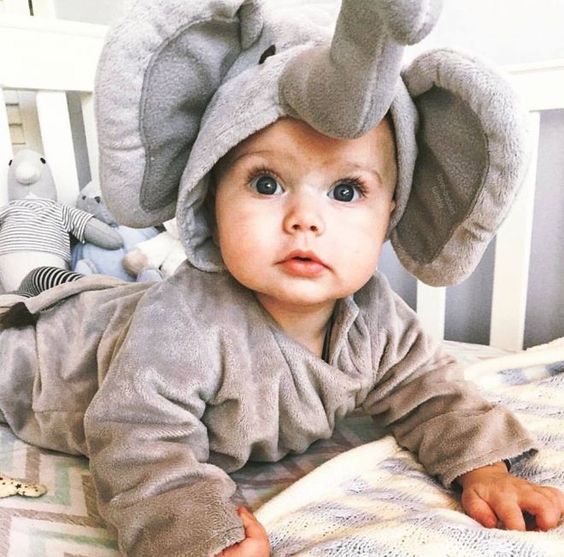 1 июня отмечается Международный день защиты детей, его отмечают во всем мире с 1950 года. ООН поддержала эту инициативу и объявила защиту прав, жизни и здоровья детей одним из приоритетных направлений своей деятельности. Международный день защиты детей - это, прежде всего, напоминание взрослым о необходимости соблюдения прав детей на жизнь, на свободу мнения и религии, на образование, отдых и досуг, на защиту от физического и психологического насилия, на защиту от эксплуатации детского труда как необходимых условий для формирования гуманного и справедливого общества. В этот день во всех школах, детских учреждениях бывают концерты, вечера. В городских развлекательных центрах для детей показывают фильмы, устраивают конкурсы, фестивали. Всюду раздается музыка, детский смех, вручают подарки.     Международный день защиты детей - это не только веселье, смех, песни и развлечения. Это еще и возможность для взрослых громко заявить о своем желании и возможностях сделать что-то хорошее для тех детей, которых нужно защищать.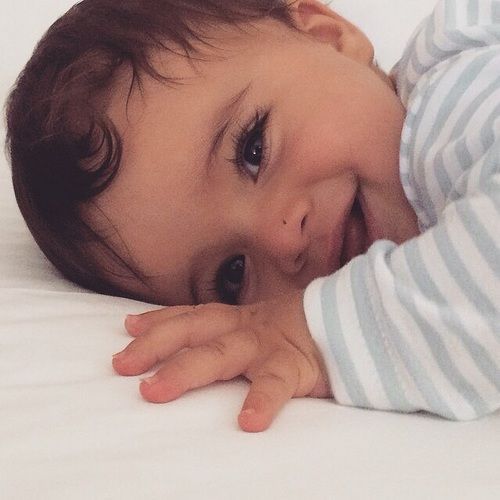 В Международный день защиты детей представители большинства общественных организаций, предприятий, которые имеют возможность помочь, стараются посетить детдома, приюты и другие госучреждения для детей, оставшихся без родителей.В обычной семье родители и бабушки-дедушки тоже стараются отметить праздник. Дома просто радость от общения, праздника., ходят на конкурс рисунков на асфальте, где и дети, и взрослые вместе рисуют мир, земной шар, и символ Международного дня защиты детей – собственный флаг этой даты. Он зеленого цвета, цвета умиротворения и покоя, в центре – знак земли и разноцветные человечки, символизирующие различия и единство людей, живущих на Земле.   Дети надеются на нас, они целиком и полностью доверяют нам, они нуждаются в нас и не смогут без нас жить. Давайте не разочаруем их детских надежд, а поможем им быть счастливее и любимей.Журналист – Головач Ангелина.